Presseinformation»Küstendorf« von Susanne ZiegertMeßkirch, März 2023Mord im Moor
Der neue Kriminalroman von Susanne ZiegertEine Leiche, mumifizierte Hunde und eine zerstrittene DorfgemeinschaftKommissarin Rike von Menkendorf ermittelt Zum BuchEin Knall zerreißt die Stille im idyllischen Dörfchen Finstermoor am Ahlenmoor bei Cuxhaven. Das Haus des Reichsbürgers Holger Waldmann ist bei einer Gasexplosion in die Luft geflogen, er wird tot unter den Trümmern geborgen. Zuvor hatte die Polizei zwei vermisste Mädchen bei ihm gefunden, der Dorfmob protestierte gegen seine Freilassung. Hauptkommissarin Friederike von Menkendorf ermittelt mit den Cuxhavener Kollegen in der zutiefst zerstrittenen Dorfgemeinschaft. Zugezogene und Einheimische einte nur der Hass auf den schwer bewaffneten Mann, der mit Dutzenden Hunden hinter Stacheldraht in einer eigenen Republik lebte. Fast jeder Nachbar lag mit dem isolierten Eigenbrötler im Streit. Doch wer hat den Mann umgebracht? Die Ermittler vermuten einen Fall von Selbstjustiz. Oder ging es um uralte Feindschaften im Ort?Die AutorinSusanne Ziegert wurde im Erzgebirge geboren und wuchs in Leipzig und Plauen im Vogtland auf. Zwei Tage vor dem Mauerfall floh sie in den Westen, um endlich Paris zu sehen. Nach ihrem Studium in Aix-en-Provence in Südfrankreich arbeitete sie mehrere Jahre in Brüssel und zog dann nach Berlin, wo sie eine Stelle als Reporterin bei der Berliner Morgenpost antrat. Seit 2019 lebt Susanne Ziegert mit ihrem Ehemann und den gemeinsamen Pferden und Eseln in einem alten Bauernhof im Landkreis Cuxhaven und in Berlin. Sie arbeitet als Journalistin für die Neue Zürcher Zeitung am Sonntag. Schreiben war ihr von klein auf ein Bedürfnis. Als Kind verfasste sie Briefe in alle Welt, Tagebücher sowie einen Roman über die Stadt der Liebe. Schon damals träumte sie davon, Schriftstellerin zu werden.KüstendorfSusanne Ziegert313 SeitenEUR 15,00 [D] / EUR 15,50 [A]ISBN 978-3-8392-0368-2Erscheinungstermin: 8. März 2023Kontaktadresse: Gmeiner-Verlag GmbH Laura OberndorffIm Ehnried 588605 MeßkirchTelefon: 07575/2095-154Fax: 07575/2095-29laura.oberndorff@gmeiner-verlag.dewww.gmeiner-verlag.deCover und Porträtbild zum Download (Verlinkung hinterlegt)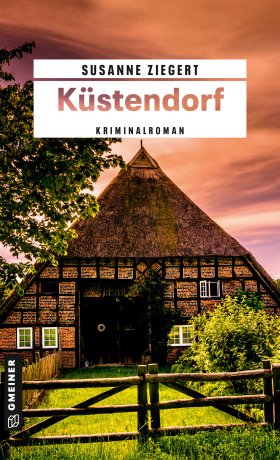 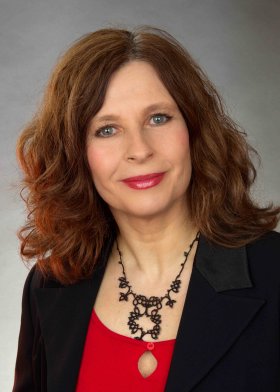 			              Bildrechte © privatAnforderung von Rezensionsexemplaren:Susanne Ziegert »Küstendorf«, ISBN 978-3-8392-0368-2Absender:RedaktionAnsprechpartnerStraßeLand-PLZ OrtTelefon / TelefaxE-Mail